                 Муниципальное автономное дошкольное общеобразовательное учреждение детский сад «Берёзка» №1Фотоотчёт. Группа № 5(старшая)Тема: «1сентября»Подготовила воспитатель: Ростовцева Е.Г.г. Светлогорск2020г.     Цель: создание доброжелательной атмосферы, создание у детей радостного настроения, положительного отношения к школе, к учебе, к знаниям. Быстро пролетели три месяца лета. И вот наступает день, когда нужно начинать новый учебный год.1 сентября начало учебного года в детском саду- не менее важное событие, чем первое сентября в школе. Конечно здесь не будет торжественной линейки, белых бантов и ярких букетов. Но в любом случае, новый учебный год в детском саду должен начинаться с весёлого праздника. Поэтому в этот день повсюду царит атмосфера праздника и радости. Дети должны понимать, что их ждут интересные занятия и игры.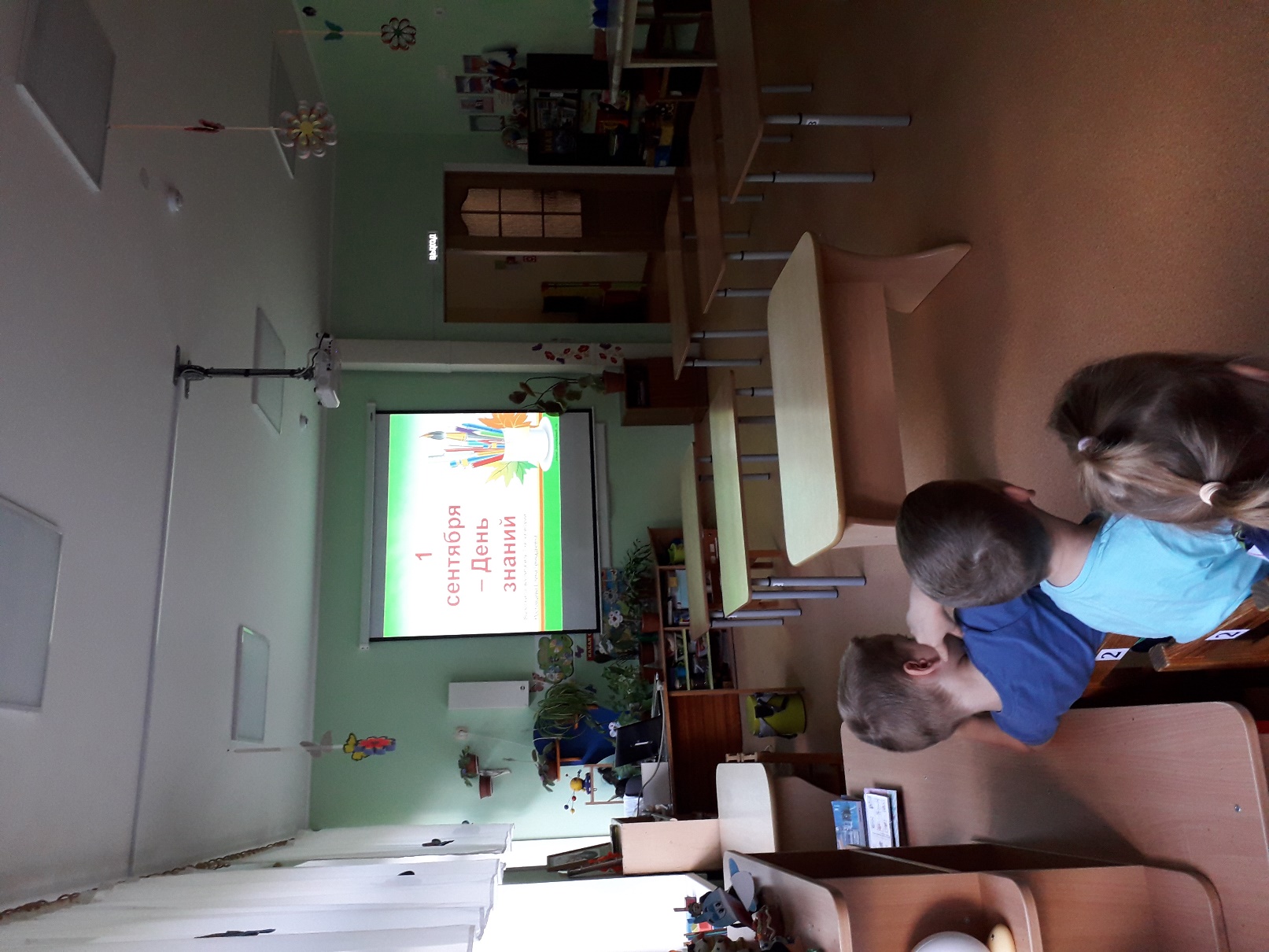 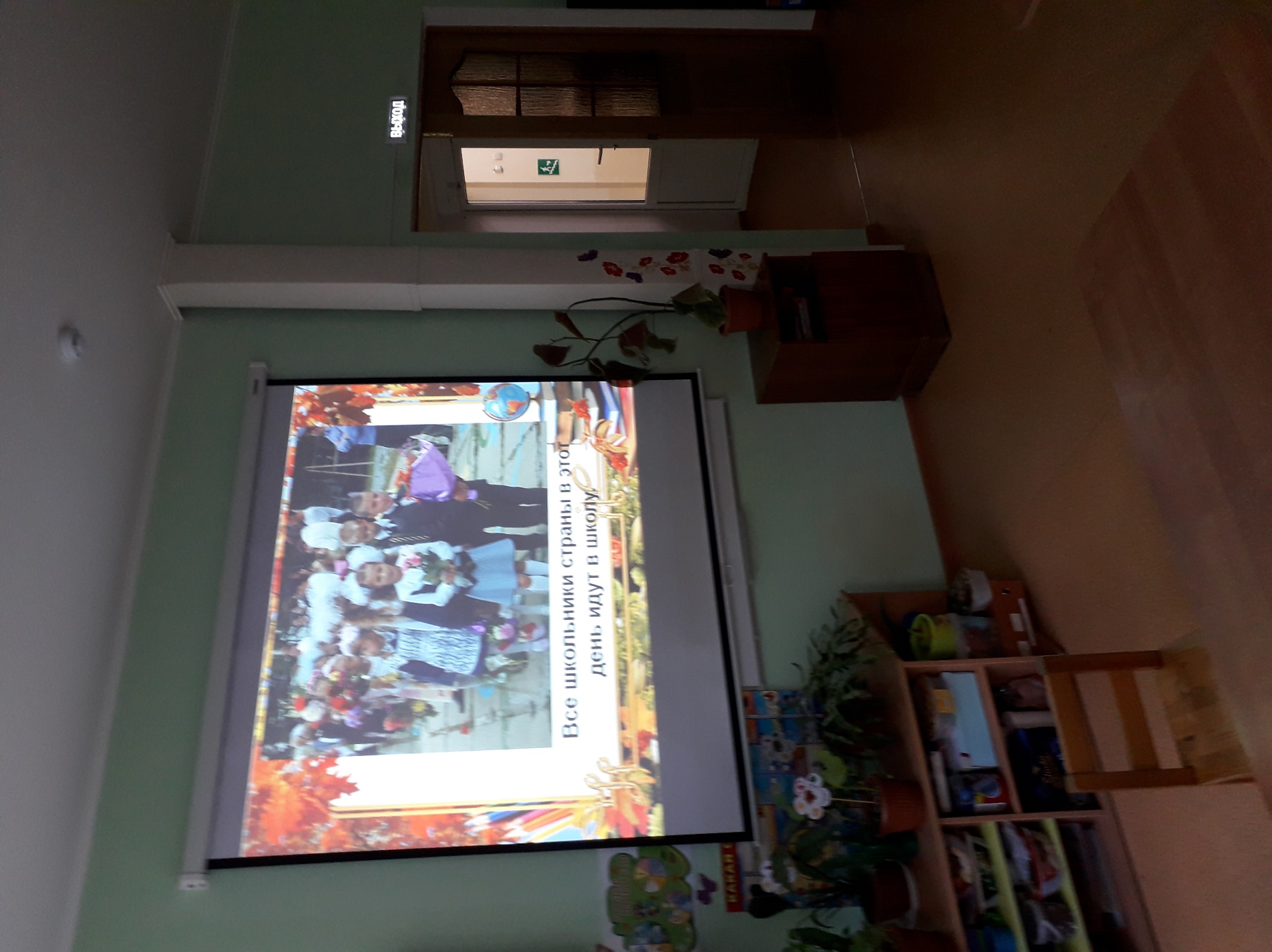 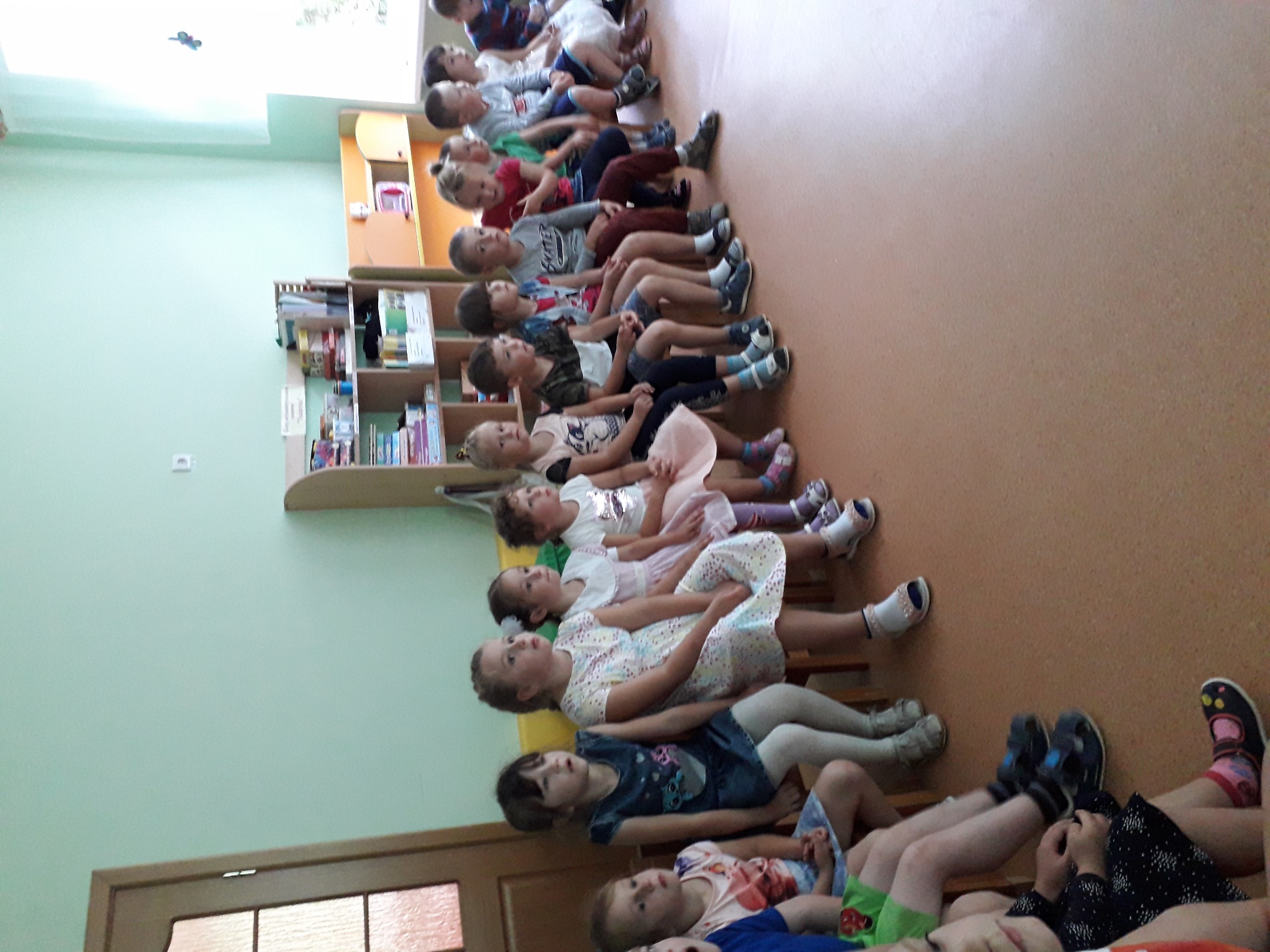 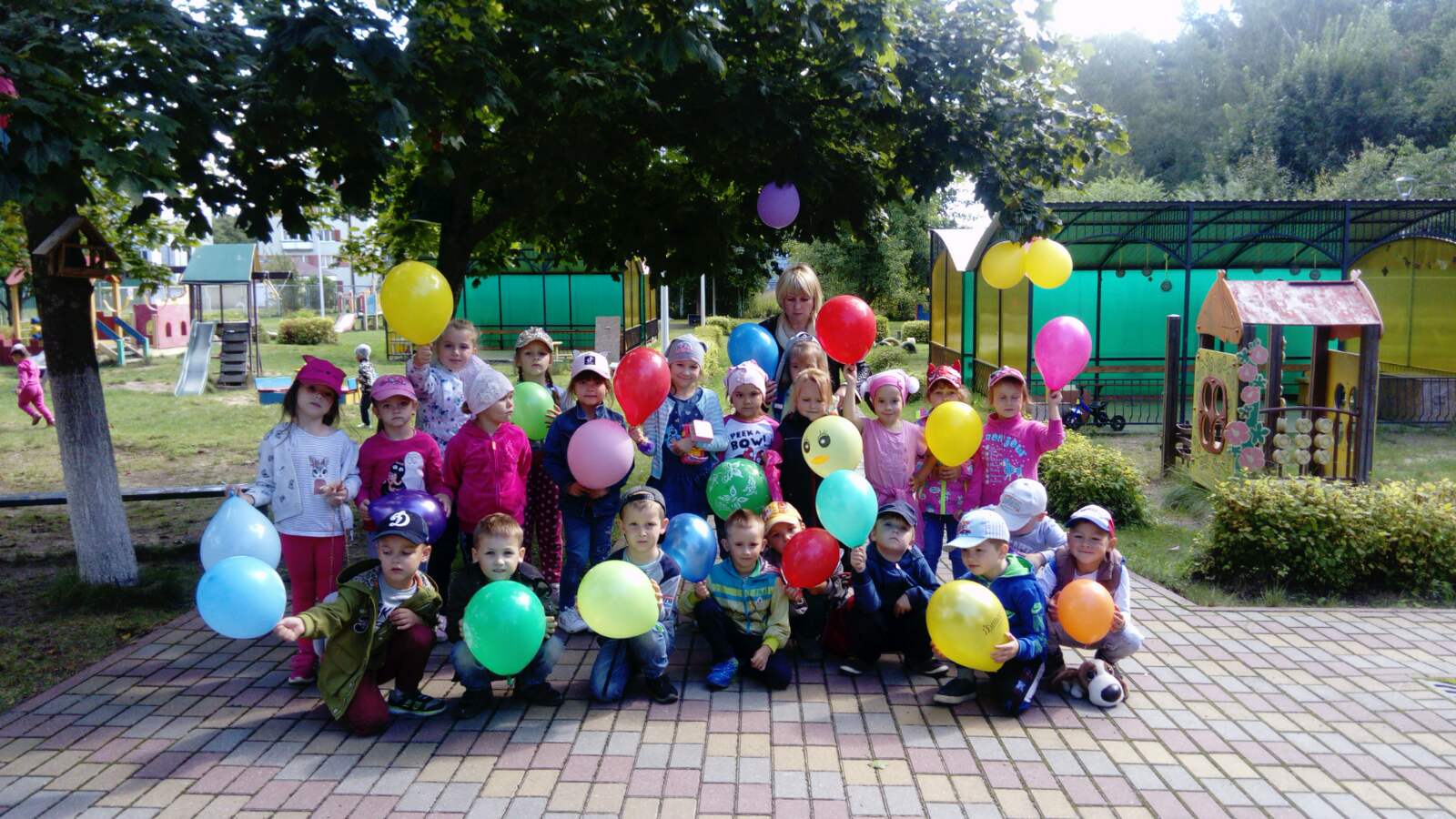 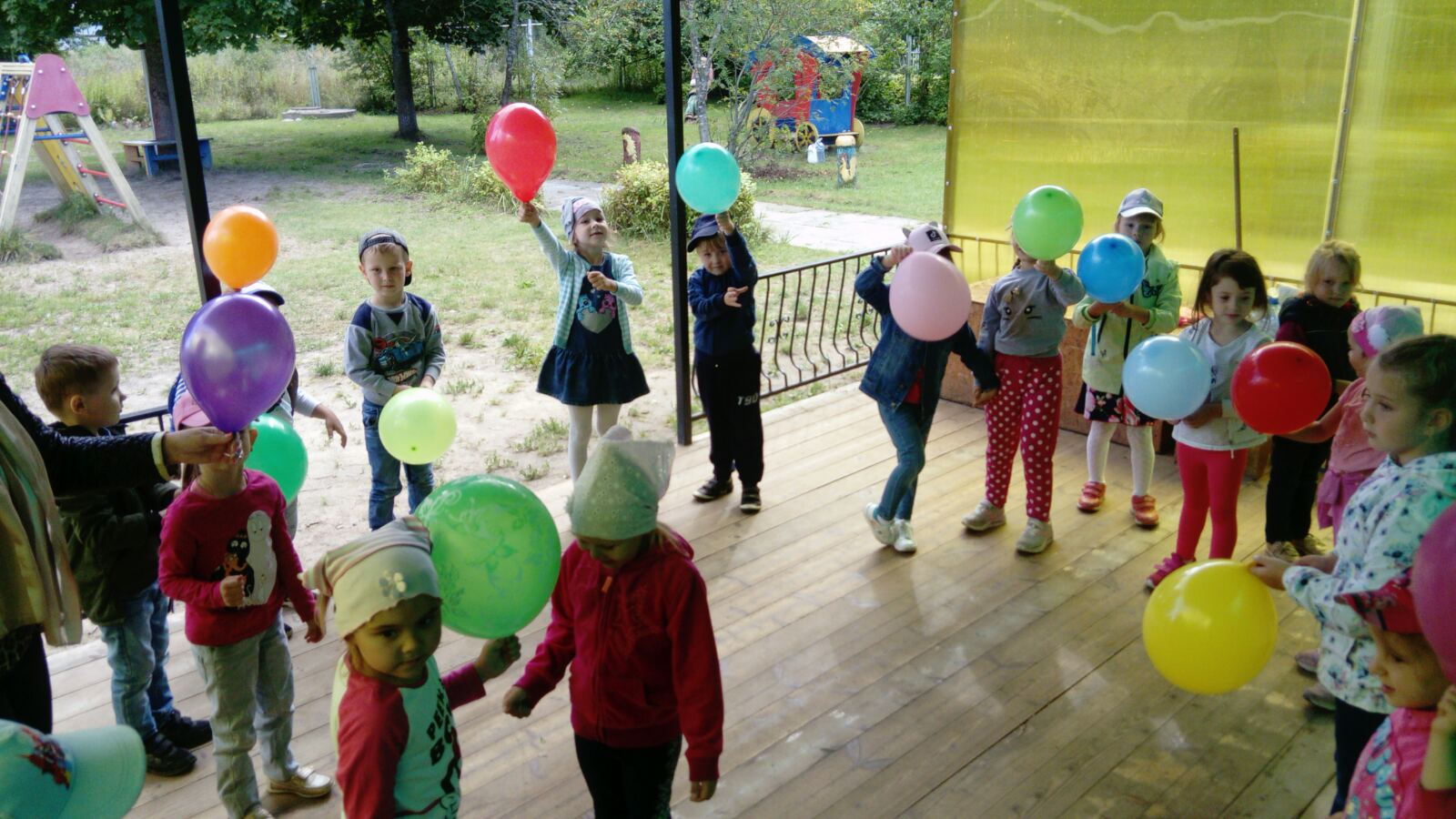 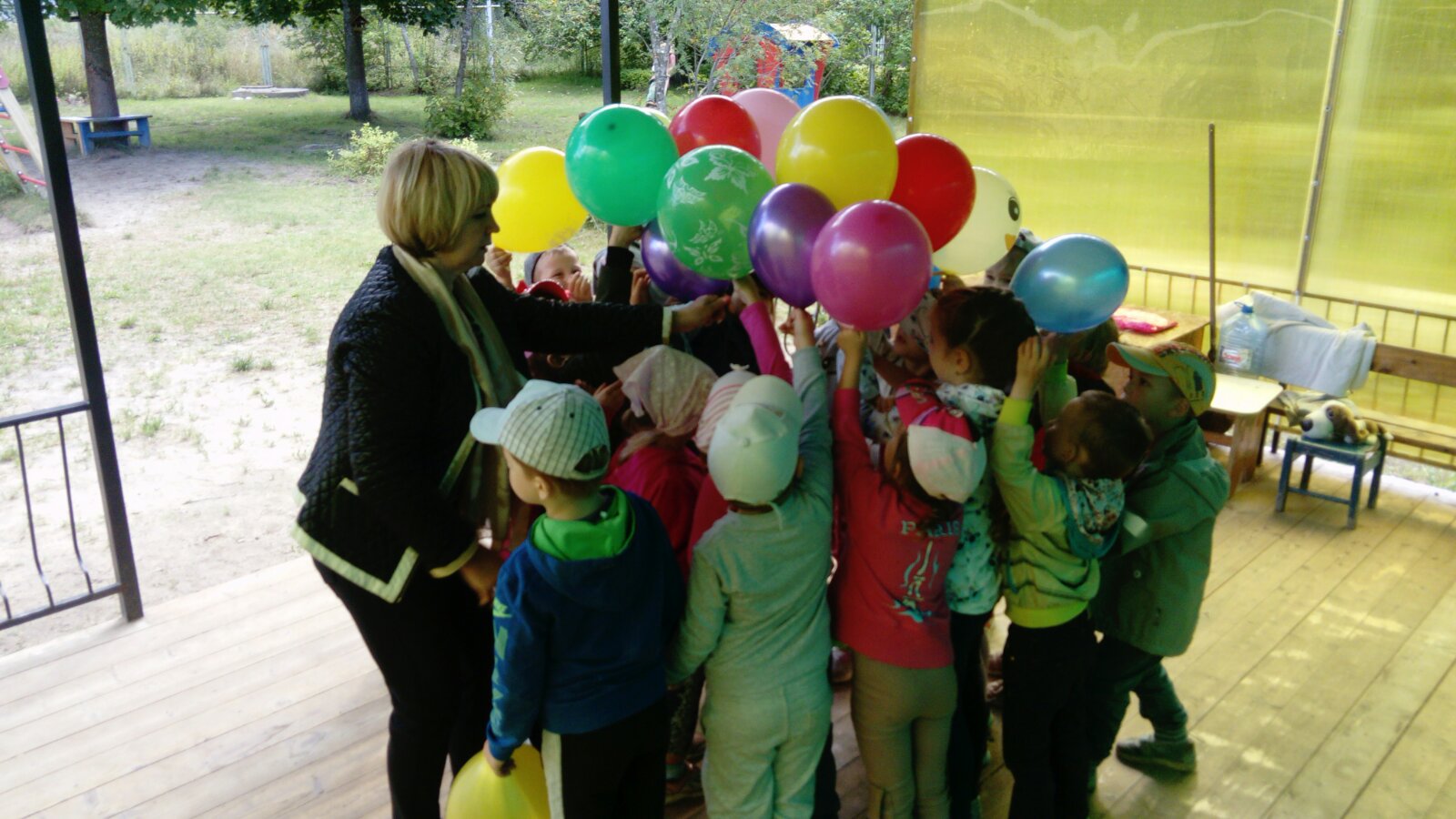 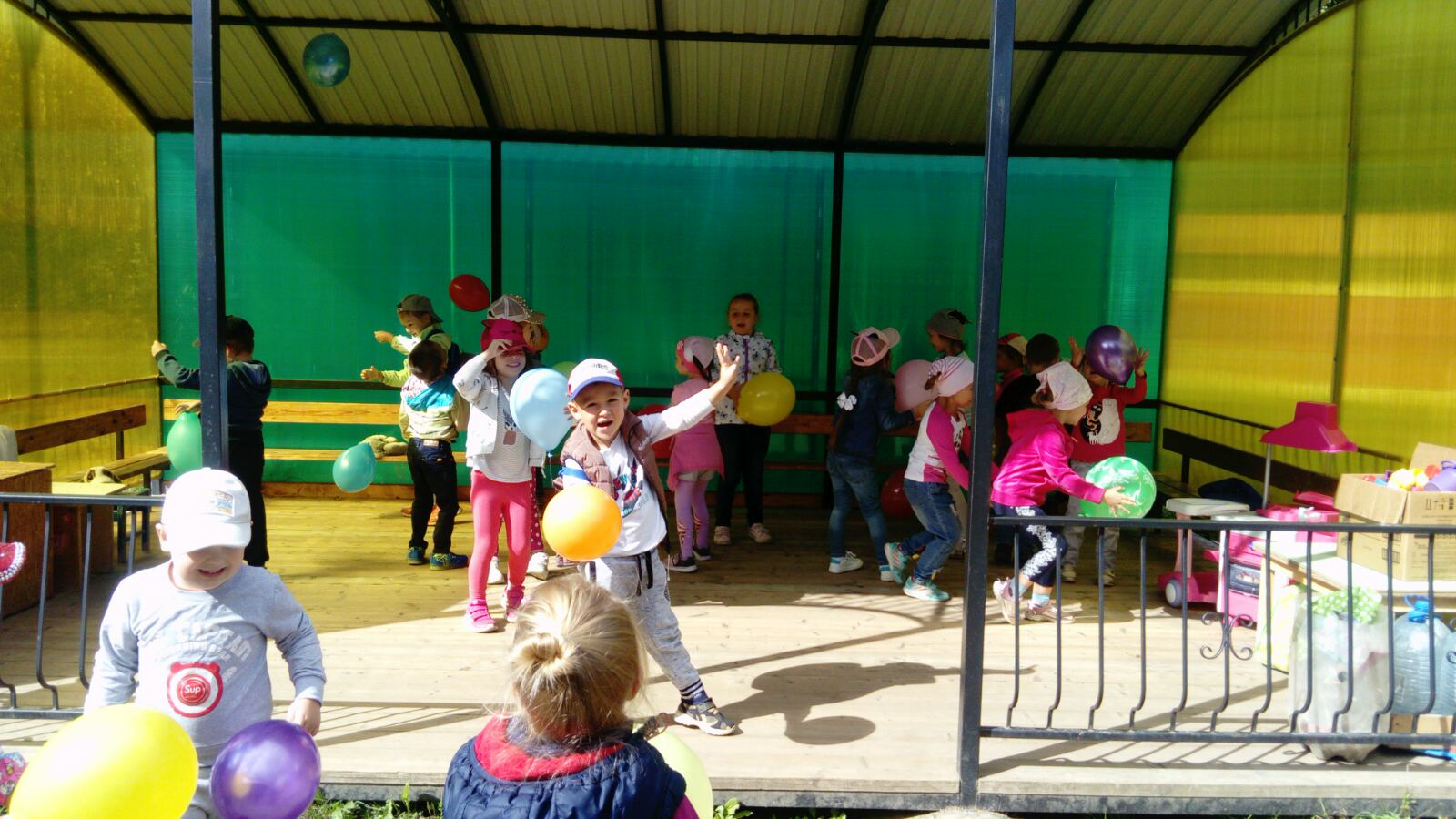 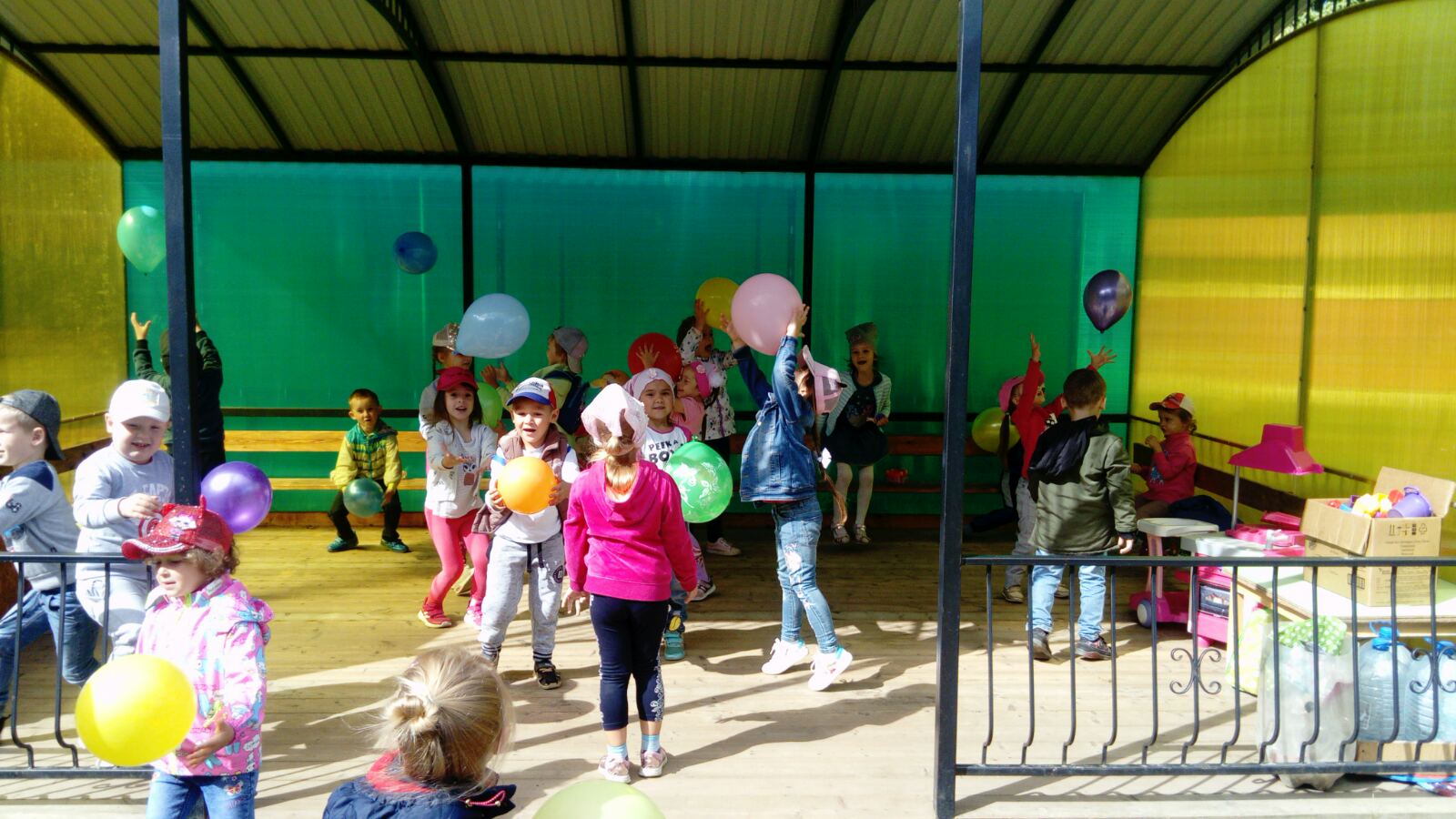 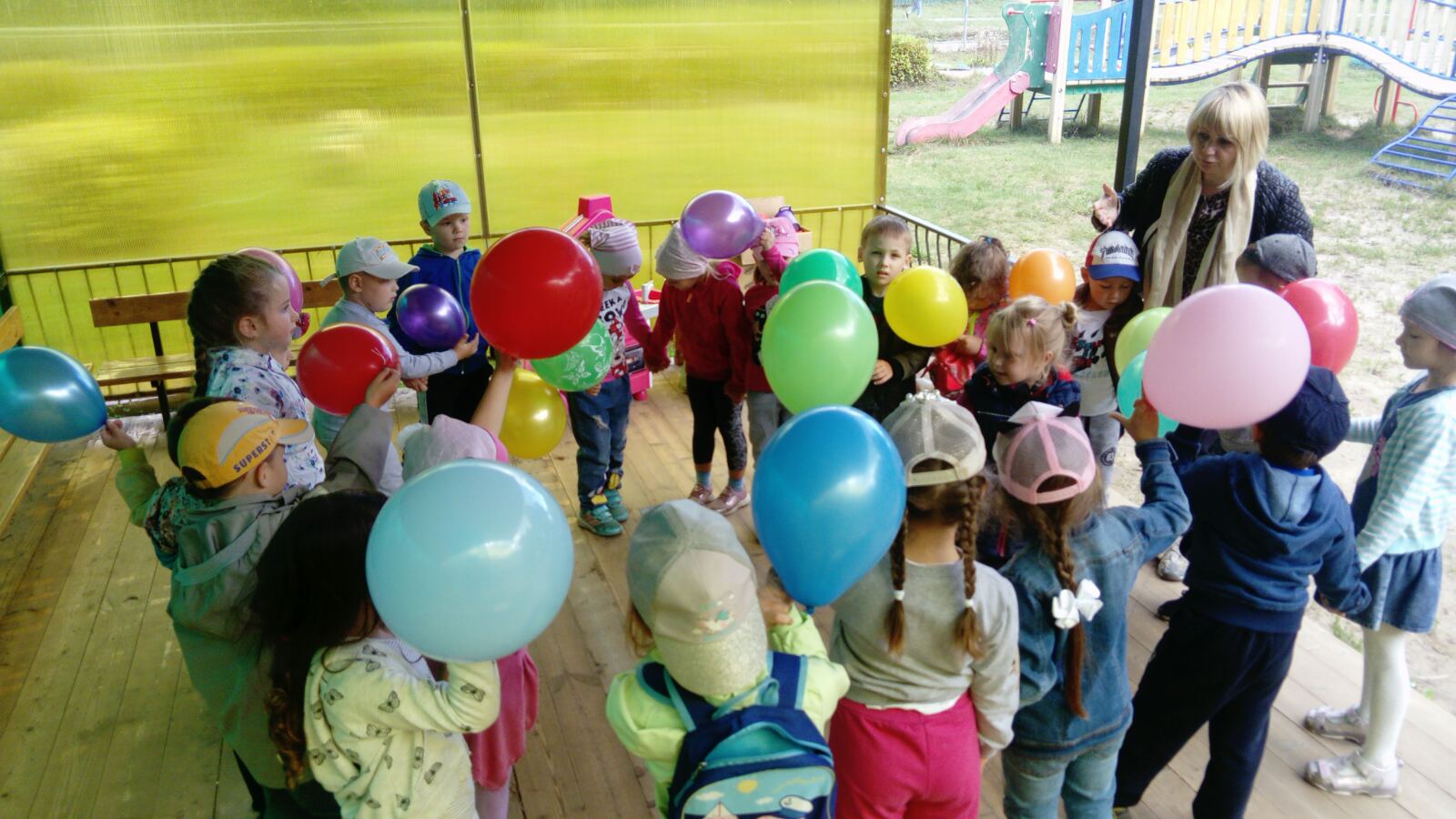 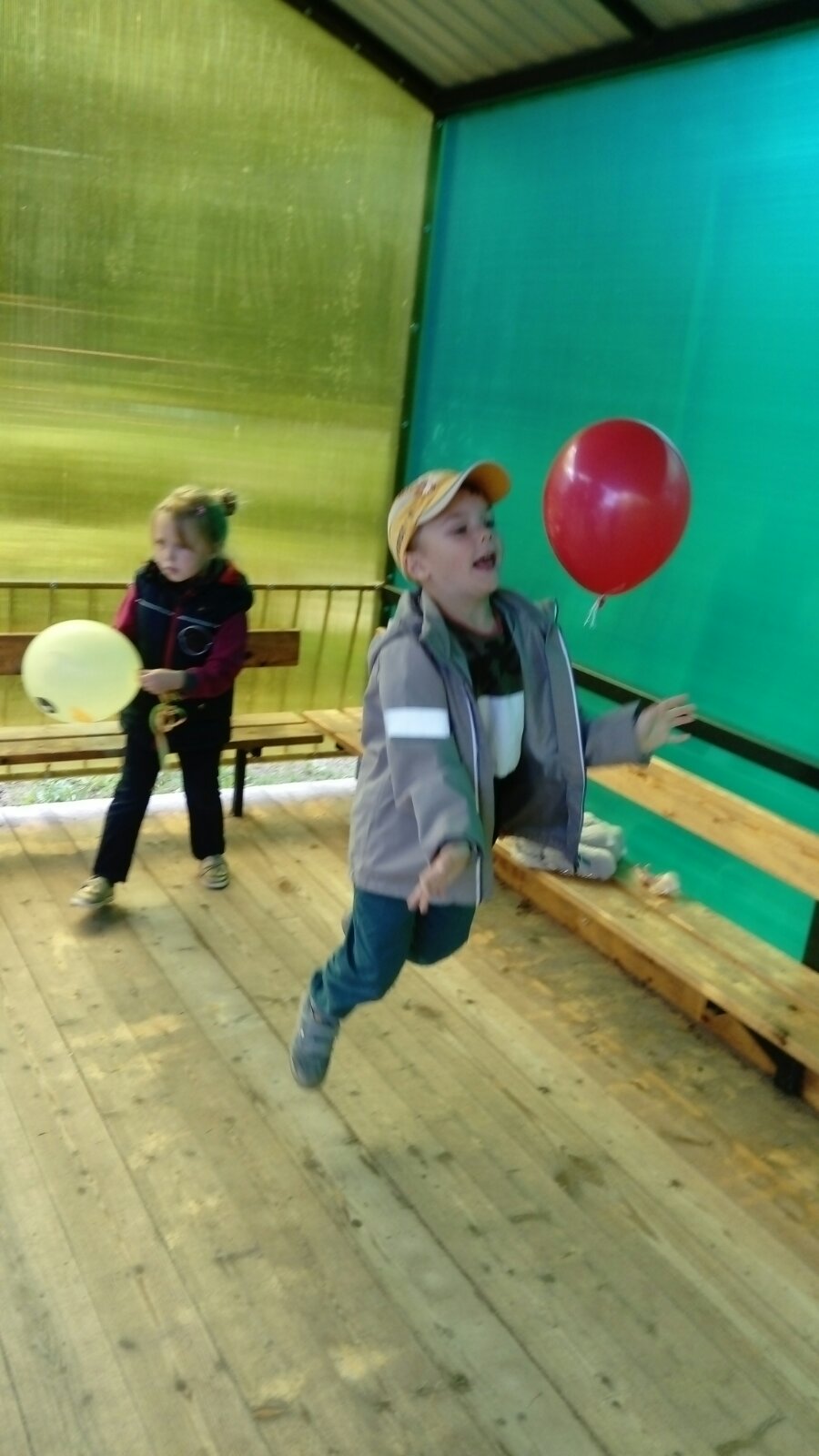 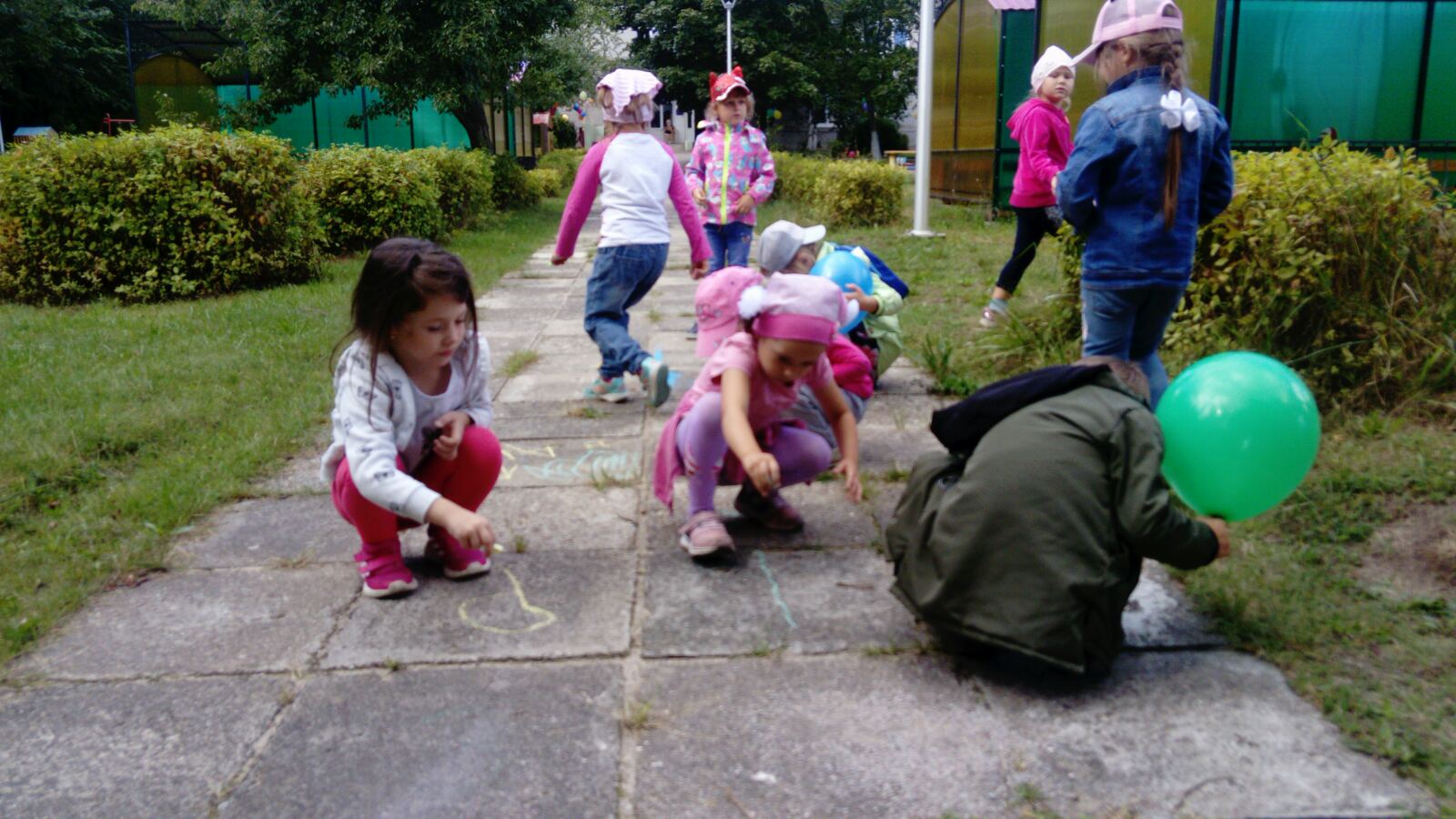 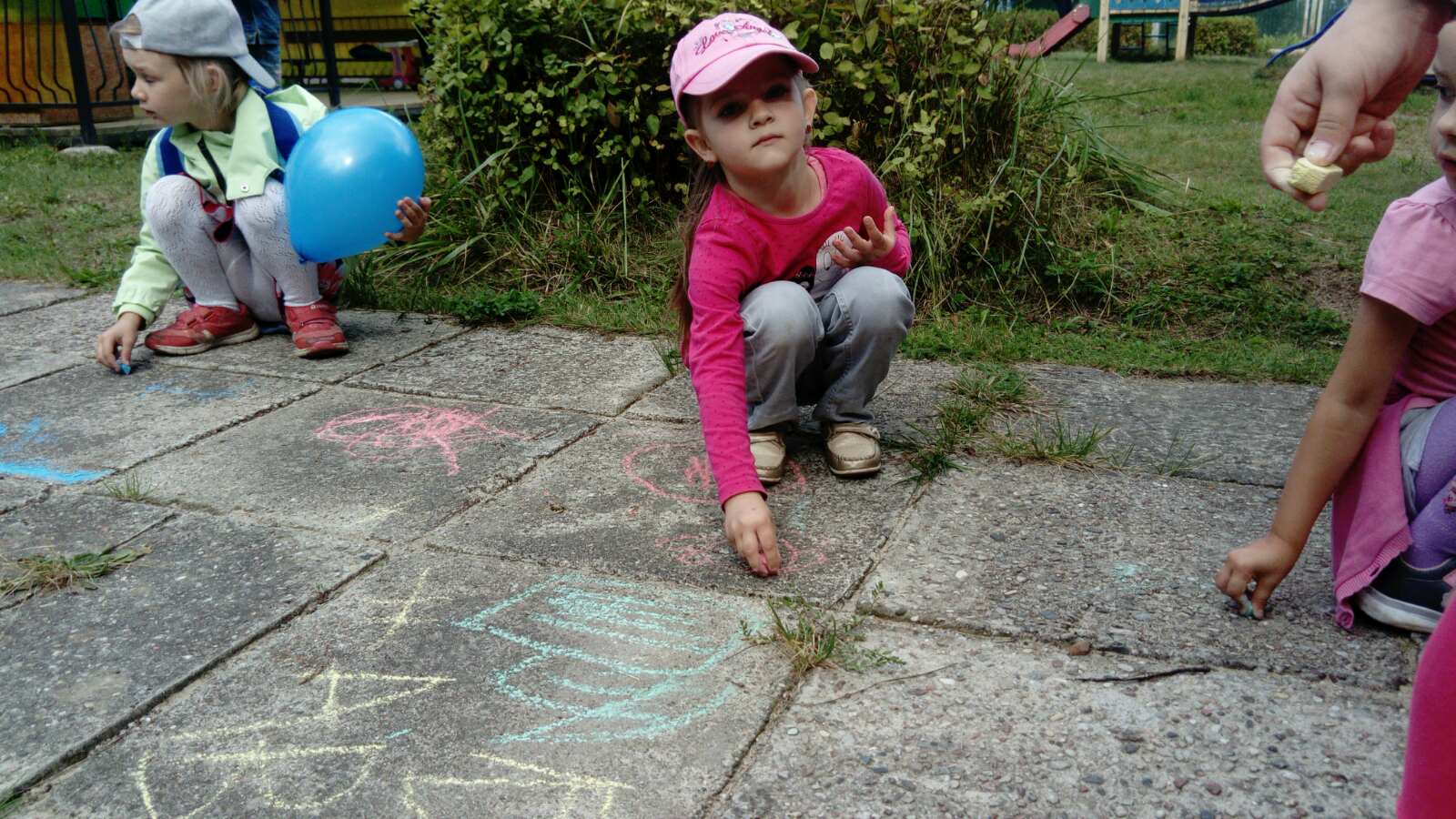 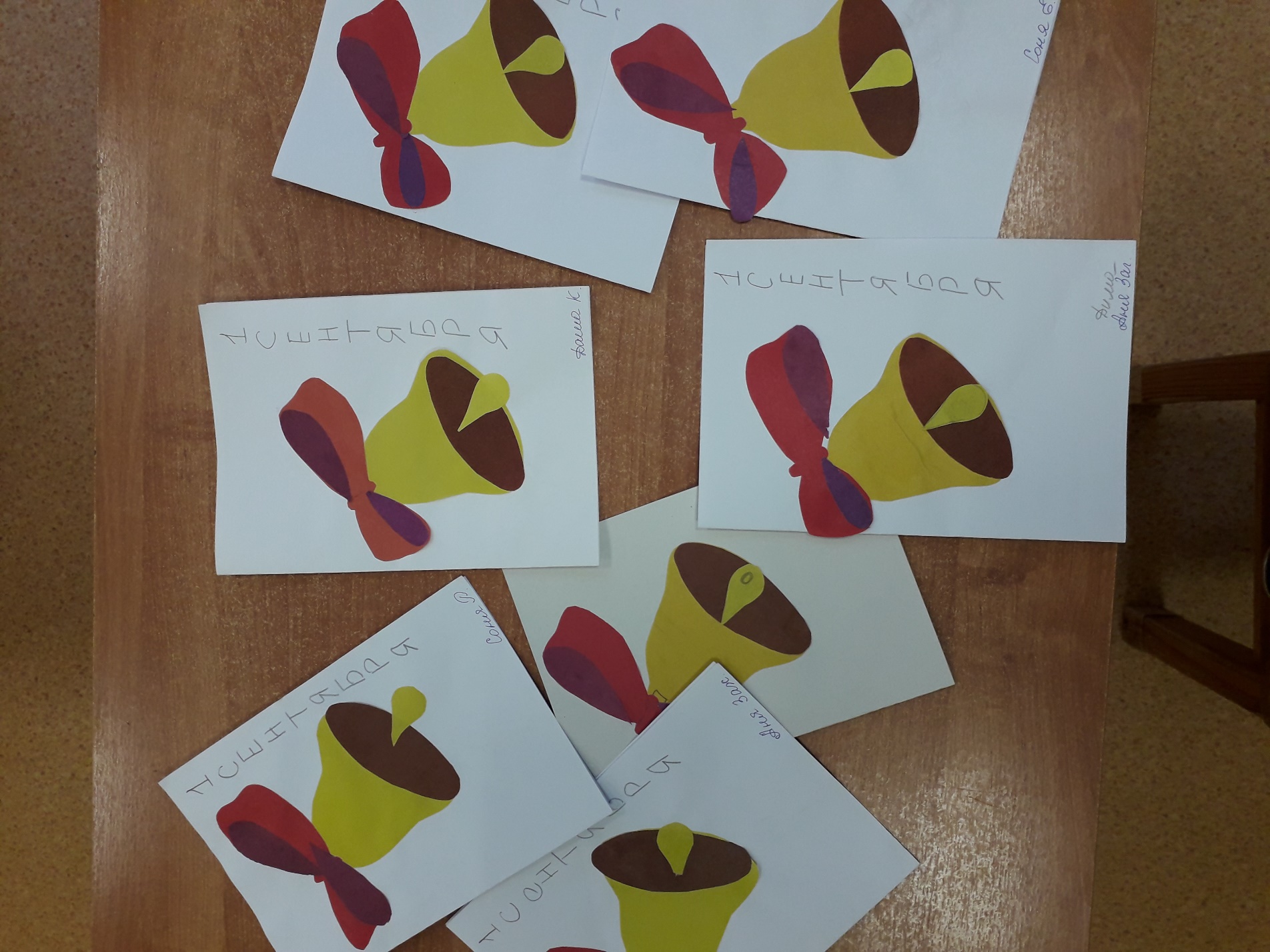 